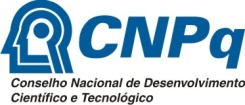 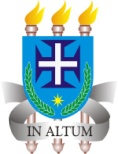 PROGRAMA DE INICIAÇÃO CIENTÍFICA JÚNIOR – PIBIC-EM AUTORIZAÇÃO DOS PAIS –PROGRAMA DE INICIAÇÃO CIENTÍFICA JÚNIOR/CNPqEu, ______________________(pai, mãe ou responsável), CPF n°_______________________, autorizo_______________________ (nome do aluno) a participar do Programa de Iniciação Científica – PIBIC-EM/CNPq na Universidade Estadual de Santa Cruz e tenho conhecimento das normas do edital PIBIC – EM. Ilhéus, Campus Soane Nazaré de Andrade, ____/____/_____.________________________________________Assinatura do responsável